        CUARTO C Y D  :  REACCIONES REDOX : BALANCE DE ECUACIONES REDOX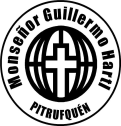 Objetivo: Identificar y balancear  reacciones de oxidación – reducción en medio ácido y básico.Ocurren reacciones de oxidación –reducción (redox) cuando las sustancias que se combinan intercambian electrones. De manera simultánea, con dicho intercambio, tiene lugar una variación en el número de oxidación (estado de oxidación) de las especies químicas que reaccionan. El manejo del número de oxidación es imprescindible para el balanceo de las reacciones redoxOXIDACIÓNLa oxidación tiene lugar cuando una especie química pierde electrones y en forma simultánea, aumenta su número de oxidación. Por ejemplo, el calcio metálico (con número de oxidación cero), se puede convertir en el ion calcio (con carga de 2+) por la pérdida de dos electrones, según el esquema simbólico siguiente:                                                                    Ca0   Ca2+ + 2e-En resumen:                                 Pérdida de electronesOxidación                                 Aumento del número de oxidaciónREDUCCIÓNLa reducción ocurre cuando una especie química gana electrones y al mismo tiempo disminuye su número de oxidación. Por ejemplo, el cloro atómico (con número de oxidación cero) se convierte en el ion cloruro (con número de oxidación y carga de 1–) por ganancia de un electrón, según el esquema simbólico siguiente:                                                                       e-  +  Cl0     Cl1-En resumen:                                   Ganancia de electronesReducción                                   Disminución del número de oxidaciónPara más facilidad se puede construir una escala numérica del número de oxidación y seguir el cambio electrónico del proceso redox por el aumento o disminución del número de oxidación:                                                               Oxidación  Número de  oxidación                   -3 –2 –1 0 +1 +2 +3 +4	     ReducciónAGENTE OXIDANTEEs la especie química que un proceso redox acepta electrones y, por tanto, se reduce en dicho proceso. Por ejemplo, cuando se hacen reaccionar cloro elemental con calcio:                                                     Ca0 + Cl20     CaCl2El cloro es el agente oxidante puesto que, gana electrones y su carga o número de oxidación pasa de 0 a 1–. Esto se puede escribir como:                                                           2e-+Cl20 2Cl1-En resumen:                                              Gana electronesAgente oxidante                                              Disminuye su número de oxidaciónAGENTE REDUCTOREs la especie química que un proceso redox pierde electrones y, por tanto, se oxida en dicho proceso (aumenta su número de oxidación). Por ejemplo, cuando se hacen reaccionar cloro elemental con calcio:                                                       Ca0 + Cl20     CaCl2El calcio es el agente reductor puesto que pierde electrones y su carga o número de oxidación pasa de 0 a 2+. Esto se puede escribir como:                                                         Ca0 Ca2+ + 2e-En resumen:                                        Pierde electronesAgente reductor                                       Aumenta su número de oxidación                                                     BALANCE DE ECUACIONES REDOXExisten varios métodos para el balanceo de reacciones. El método más común para el balanceo de reacciones redox es el MÉTODO DEL ION –ELECTRÓN. Este método considera a todas las especies participantes tal como se encuentran en la disolución , ya sea en forma molecular o iónica, y además, toma en cuenta el medio en que ocurre la reacción, es decir, si es ácido o básico.1.- ESCRIBIR LA ECUACIÓN no equilibrada y verificar que sea una reacción redox. Para ello se deben establecer los cambios en los EO de las especies y detectar cuál de ellas se oxida y cuál se reduce.2.- DESCOMPONER la reacción en las dos semi reacciones (de oxidación y de reducción) sin equilibrar.3.- IGUALAR LOS ÁTOMOS EN CADA SEMIREACCIÓN, excepto los de oxígeno y los de hidrógeno .4.- IGUALAR LOS ÁTOMOS DE OXÍGENO agregando agua donde hay menos oxígeno y luego se agrega H+ para igualar los hidrógenos, en medio ácido.Si la solución es alcalina(medio básico) se agrega OH- por cada oxígeno en exceso (donde hay menos oxígenos) y los hidrógenos se igualan agregando moléculas de agua.5.- Se balancea la carga de la ecuación, agregando electrones donde exista más carga positiva global.6.- Si existe diferencia entre el número de electrones que se ceden y se captan entre las semirreacciones, SE MULTIPLICA cada una por números enteros, de manera que el número de electrones que se pierden en una semirreacción sea igual  al número de los que se ganan en la otra.7.- SUMAR las semirreacciones y simplificar todo lo que sea posible para obtener la ecuación global y verificar que tanto los átomos como las cargas estén igualados.ACTIVIDADES:1.-Razona si son verdaderas o falsas las siguientes afirmaciones. En la reacción: 2 AgNO3(ac)    +   Fe(s)        Fe(NO3)2(ac)    +    2 Ag(s). a) Los cationes Ag+ actúan como reductores b) Los aniones NO3– actúan como oxidantesc) el Fe(s) es el oxidanted) el Fe(s) se ha oxidado a Fe2+e) los cationes Ag+ se han reducido a Ag(s).2.- Balancear las siguientes ecuaciones por el método del ión electrón        MnO4-  +  H2O2       Mn2+     +    O2      (medio ácido)         Cu   +  HNO3        Cu(NO3)2   +  H2O   +  NO2      (medio ácido)        SO32-   +  MnO4-            MnO2    +   SO42-PARA MEJOR COMPRENSIÓN CONSULTE EL TEXTO DE QUÍMICA 3º Y 4º MEDIO PÁGINAS 215 -229